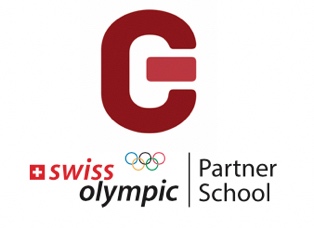 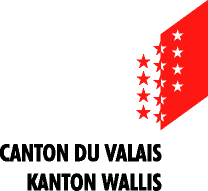 STAGE SAF (Sport – Arts – Formation) 2022CONVENTION ENTREStage du 14 AU 25 février 2022L’entreprise, la place de stage (raison sociale)ou le responsable sportif - artistiqueNom		Adresse		Téléphone			E-mail		Personne de contact (personne qui suit quodiennement le/la stagiaire)Nom		 Prénom 	Téléphone			E-mail		ETLa/le stagiaireNom		Prénom		Date de naissance  		Adresse		Téléphone		E-mail		Classe 		DATES ET DURÉE DU STAGEDu 	au 	Horaire journalier 	SECTEUR(S) D’ACTIVITE(S) PROPOSE(S) AU STAGIAIREASSURANCE-ACCIDENTSLe(la) stagiaire est obligatoirement assuré-e, conformément aux prescriptions de la Loi fédérale sur l’assurance-accidents (LAA). Les primes de l’assurance contre les accidents professionnels sont prises en charge par l’établissement.RÉPONDANT-E DE L’ENTREPRISENom		Prénom		RÉPONDANT DE L’ECCG DE MARTIGNYNom		Prénom		LIEU, DATE ET SIGNATURESLa présente convention est établie en 1 exemplaire.Lieu et date		Le responsable d’entreprise ou  la personne de contact 		La/le stagiaire		Le représentant légal 		La direction de l’ECCG		Document à remettre sans faute à Mme Défayes pour le vendredi 14 décembre 2021 au plus tard muni de toutes les signatures